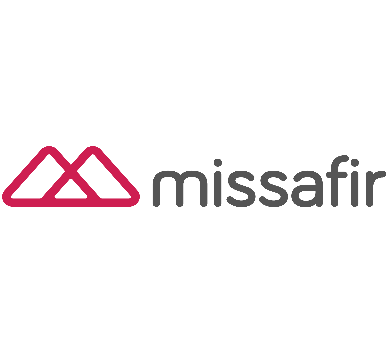 --------------------------------------------------------------------------------------------------------------------------------------(….. ile ve sarı ile işaretli alanlar Ev sahibi ve tapu bilgilerine göre doldurulması gerekmektedir.) KONUTUN BİRDEN FAZLA BAĞIMSIZ BÖLÜM İÇEREN BİR BİNADA BULUNMASI DURUMUNDA (YÖNETİM PLANINDA KAT MÜLKİYETİNE/KAT İRTİFAKINA TABİ OLDUĞU YAZMASI HALİNDE)1.1 APARTMAN/BİNA içinde yer alan Konut için gereken belgelere ek olarak ;Kat Mülkiyeti/kat irtifakı tesis edilen (birden fazla bağımsız bölümün olduğu) binalarda yer alan ve izin belgesine başvuracak konutlar için tüm KAT MALİKLERİNİN karar alması gerekiyor. Aşağıda kanunen aranan ve Bakanlık tarafından iletilen şartları iletiyorum. Kat malikleri Kurulu /Apartman defterine örnek formatını paylaştığım kararı yazacaklar.Apartman/ Binada kat malikleri defteri/apartman defteri, şayet bulunmuyor ise herhangi bir belgeye/kağıda tüm kat maliklerinin turizm amaçlı kiralama yapılmasına onay/muvafakat verecekler. Noterden onaylatılacak.Apartman defteri tutulmakta ise; Noter mühürlü tasdikli bir deftere yazılarak, toplantıda bulunan bütün kat maliklerince , hazır olmayanların yetkili temsilcileri ile imzalanır; 8 ve 8’den fazla bağımsız bölüm olan binalarda Yönetici olması zorunludur.Kat maliklerinin oybirliği ile karar alması lazım. Hazır olmayan kat malikleri adına yetki verdikleri kiracıları, avukatları ya da başka bir 3. kişi onun adına oy kullanıp imza atabilir. Hazır olmayan kat maliki, “…………………..kişisi apartman toplantısına/kat malikleri tolantısına benim adıma katılmaya ve oy kullanmaya yetkilidir.” yazıp, imzalayacak. Bu belge ekine imza beyannamesi sunulmasını Bakanlık bekliyor. Komşulardan(diğer kat maliklerinden) nasıl izin alınacak?Olağan ve Olağanüstü Toplantı yapmak suretiyle de toplanabilirler. Kat Malikleri Kurulu Kararının işlendiği sayfayı ya da tüm kat maliklerinin muvafakatinin yer aldığı belgeyi Noter’de tasdik ettirecekler. Noter onaylı suret başvuruda kullanılacak.ÖRNEK KAT MALİKLERİ KURULU KARARI/MUVAFAKATİTOPLANTI KONUSU             : OLAĞAN/OLAĞAN ÜSTÜ GENEL KURUL TOPLANTISI
TOPLANTI YERİ                     : …………..APARTMANI / ……
TOPLANTI TARİHİ VE SAATİ : ../../….  /  Saat :GÜNDEM		     :………Apartmanı / Sitesi Kat Malikleri Kurulu hem sayı hem arsa payı olarak oybirliği ile olağan/ olağanüstü toplanmış ve aşağıda yazılı kararı almıştır. Toplantıya katılan kat malikleri/temsilcileri tarafından imza altına alınmıştır.Aksi yönde oybirliği ile karar alınıncaya kadar Apartmanımızda/Binamızda 7464 sayılı Konutların Turizm Amaçlı Kiralanması hakkında kanun kapsamında turizm amaçlı kiralama yapılmasına,  ……… numaralı dairenin/bağımsız bölümün ilgili Kanun kapsamında turizm amaçlı kiralama için  izin belgesine e devletten ……….…(Başvuran DAİRE MALİKİNİN adı soyadı yazılır) ‘nın  başvurmasına, takip etmesine ve sonuçlandırmasına tüm kat malikleri  olarak  onay veriyoruz. Konu yazılı karar oybirliği ile  alınmış ve toplantı kapatılmıştır.İMZA 	İMZA 	İMZA 	 İMZA (TÜM KAT MALİKLERİ, HAZIR BULUNMAYAN KAT MALİKLERİNİN YETKİLİ TEMSİLCİLERİ BU KARARI İMZALAMAK ZORUNDA. İMZA ATARKEN DAİRE NO’NUN DA BELİRTİLMESİ GEREKİYOR)KONUTTA BİRDEN FAZLA ORTAK (MALİK) OLMASI HALİ:Medeni Kanun’a göre taşınmazların mülkiyet çeşitlerine ve yapılarına göre İzin belgesiBaşvurusunda aranan başvuru kriterleri değiştiği için “Konut”un mülkiyet tipini anladıktan sonra, Ev Sahiplerine doğru bilgi vermemiz önem taşımaktadır. Ev sahipleri genellikle konutlarının hukuki niteliğini bilmekle birlikte, tereddüt taşıdıkları durumda tapu kaydını göndermeleri halinde yardımcı olabileceğimizi iletebiliriz. PAYLI MÜLKİYET OLAN TAŞINMAZLAR İÇİN MUVAFAKATNAMEPay ve Paydaş çoğunluğu sağlanan hissedarlar onay verecek. İmzalayacak paydaşların da Türkiye Cumhuriyeti kimlik kartı veya nüfus cüzdanı fotokopisi, yabancı uyruklu ise pasaport fotokopisi ile yabancı kimlik numarası veya vergi kimlik numarası, Kimlik belgesi veya pasaportta imza örneğinin bulunmaması durumunda imza beyannamesi bu onay yazısına eklenecek.--------------------------------------------------------------------------------------------------------------------------------------MUVAFAKATNAME/ONAY “…….. Tapu Sicil Müdürlüğü, …… mahallesi,….. ada, ..…. parselde kayıtlı,(daire,rezidans,konut,ev,villa) niteliğinde, ….. blok(var ise ), ……..bağımsız bölüm numaralı hissedarı bulunduğumuz taşınmazımız için, 7464 sayılı Konutların Turizm Amaçlı Kiralanması hakkında kanun kapsamında turizm amaçlı kiralama izin belgesine e devletten ……….…(Başvuran paydaşın adı soyadı -TC Kimlik No yazılır) ‘nın yahut tayin edeceği vekilinin başvurmasına, takip etmesine ve sonuçlandırmasına, Bakanlık nezdinde sorumlu olmasına, taşınmazın hak sahipleri/hissedarları  olarak onay veriyoruz. İMZA  İMZA İMZA İMZA (PAY VE PAYDAŞ ÇOĞUNLUĞUNU SAĞLAYAN HİSSEDARLARIN  HER BİRİNİN ADI-SOYADI YAZILARAK HEPSİ AYRI AYRI İMZALAYACAK)ELBİRLİĞİ MÜLKİYET OLAN TAŞINMAZLAR İÇİN MUVAFAKATNAMETüm mirasçılar onay verecek. (Taşınmaz halen mirasbırakan/muris adına kayıtlı olduğu durumlar yahut henüz mirasçıların kendi adlarına paylı mülkiyet hükümlerine göre tescil edilmemiş halllerde aşağıdaki onay yazısı kullanılacak.)İmzalayacak paydaşların da Türkiye Cumhuriyeti kimlik kartı veya nüfus cüzdanı fotokopisi, yabancı uyruklu ise pasaport fotokopisi ile yabancı kimlik numarası veya vergi kimlik numarası, Kimlik belgesi veya pasaportta imza örneğinin bulunmaması durumunda imza beyannamesi bu onay yazısına eklenecek.--------------------------------------------------------------------------------------------------------------------------------------MUVAFAKATNAME/ONAY“…………..(Ad-Soyad) murisimizden tarafımıza intikal eden …….. Tapu Sicil Müdürlüğü, …… mahallesi,….. ada, ..…. parselde kayıtlı,(Taşınmazın cinsi yazılacak:daire,rezidans,konut,ev,villa) niteliğinde, ….. blok(var ise ), ……..bağımsız bölüm numaralı hissedarı bulunduğumuz taşınmazımız için, 7464 sayılı Konutların Turizm Amaçlı Kiralanması hakkında kanun kapsamında turizm amaçlı kiralama izin belgesine e devletten ……….…(Başvuran paydaşın adı soyadı -TC Kimlik No yazılır)’nın yahut tayin edeceği vekilinin başvurmasına , takip etmesine ve sonuçlandırmasına, Bakanlık nezdinde sorumlu olmasına, mirasçılar olarak  onay veriyoruz. İMZA  İMZA İMZA İMZA (MİRASÇILARIN HER BİRİNİN ADI-SOYADI YAZILARAK HEPSİ AYRI AYRI İMZALAYACAK)